On IPAD, open browser (Safari or Google)Go to web.learning-genie.com and sign in. Website will open to your home page.On the left side column, select “In-Kind”, then select “Summary Report”Select “Add New In-Kind Entry” (orange button upper right)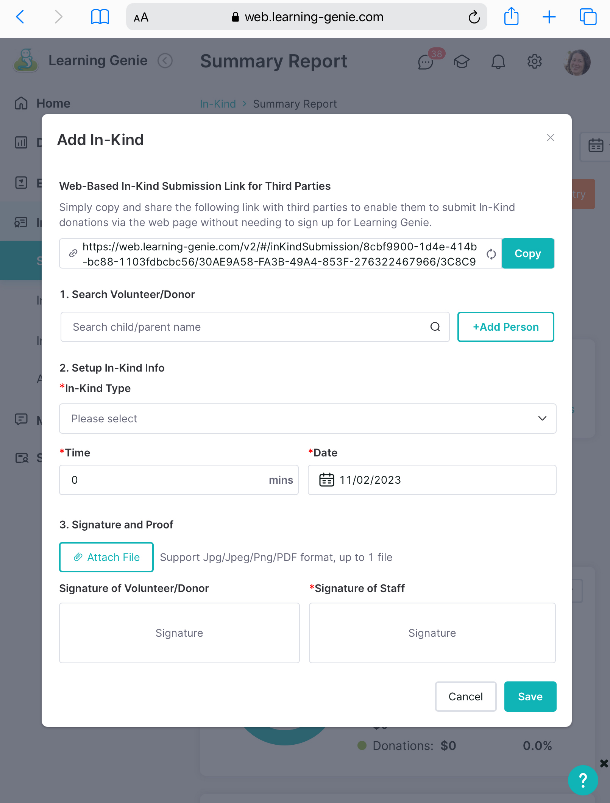 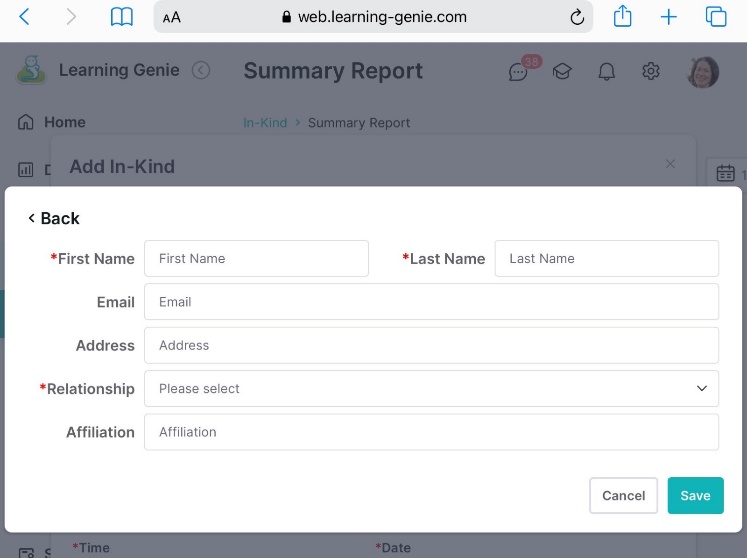 Add In-Kind Screen:Search Volunteer/Donor - Start typing the PARENT’S name. Search and select name.If the parent isn’t listed, click ADD PERSON, enter the parent info, and save. This adds the parent to your list for future entries.Note: the adult name and signature must matchRequired: First Name, Last Name and Relationship“Relationship” -select Community IndividualOptional: Email, Address, Affiliation“Affiliation” enter how they are related to child (ex: Parent)Setup In-Kind Info – select from listAt-Home Activities = extension activities, material prep, health travel timeExtension activities – select Add Description then scroll to select the InKind Calendar or “Weekly Extension Activity” and save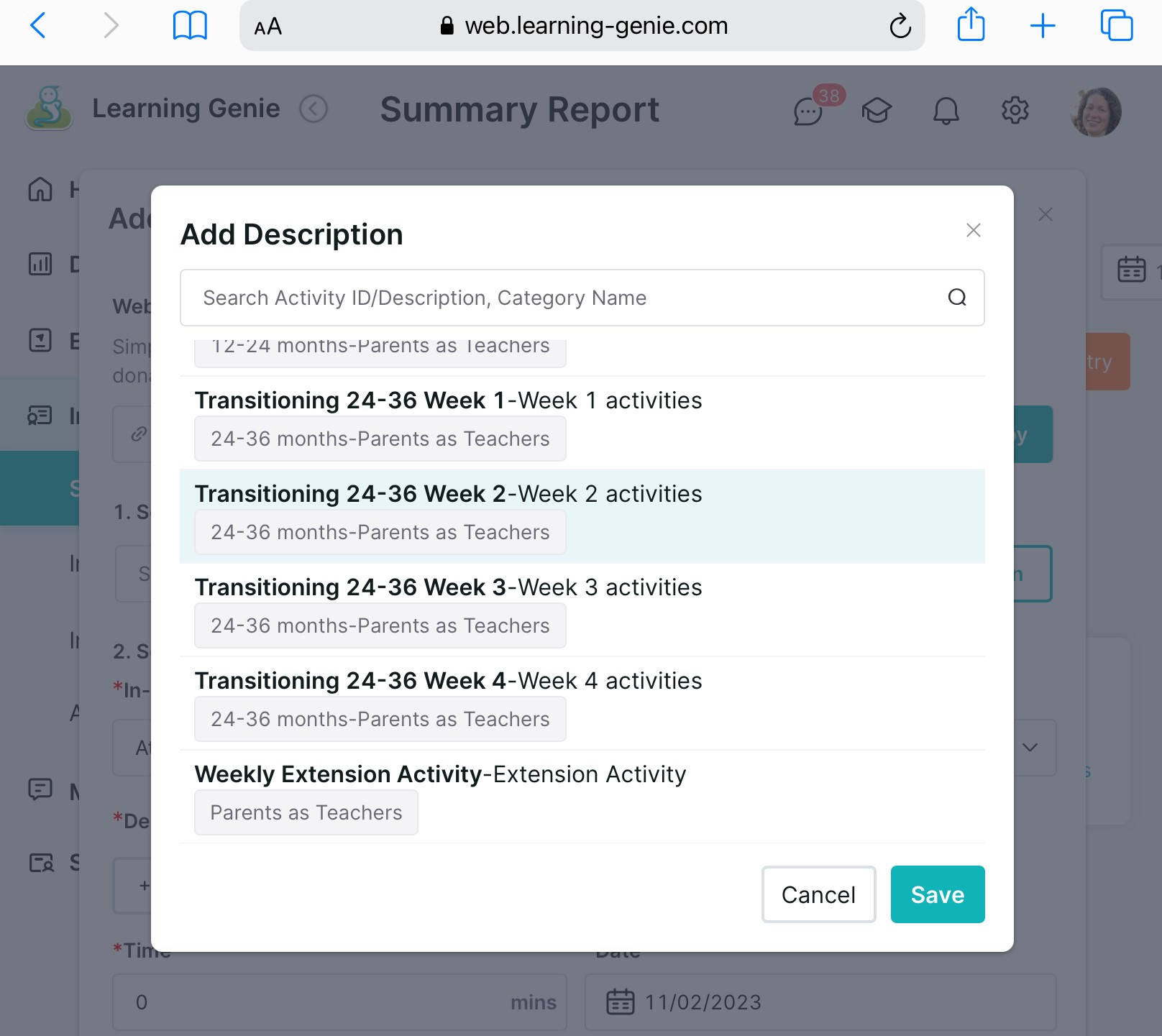 Health travel time – select Add Description then “Health Travel Time Round Trip” or “Dental Travel Round Trip” and save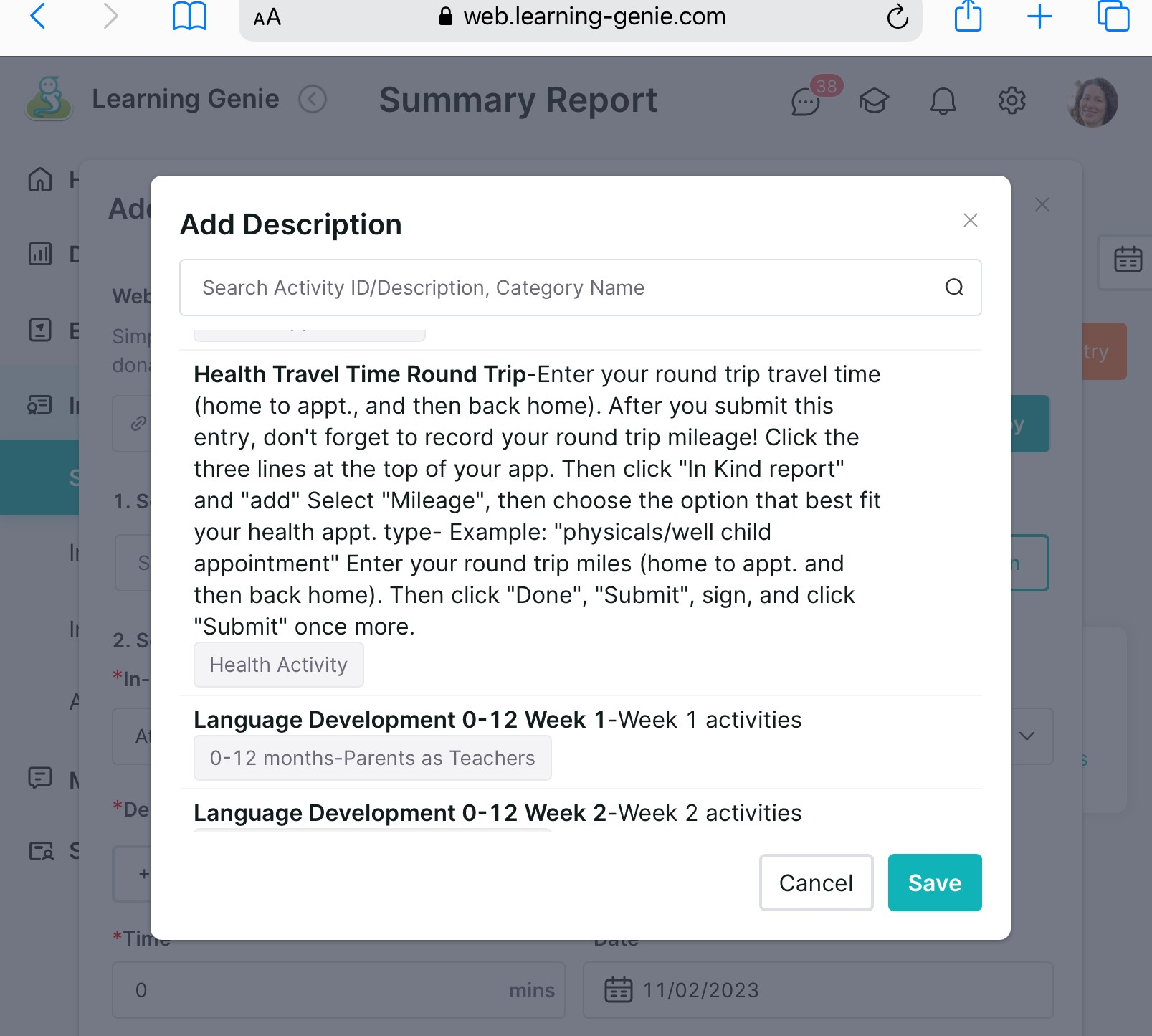 Mileage = health miles, IFSP/IEP Meeting (at school/outside of home visit), etc.select Add Description and select from the list 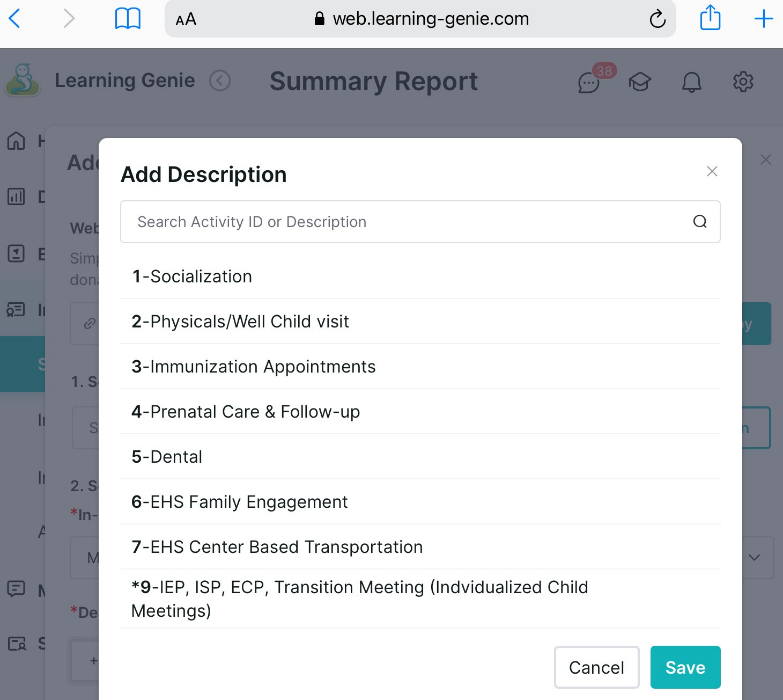 Enter Time and DateClick Signature of Volunteer/Donor and parent signs with finger/stylus. SubmitClick Signature of Staff and sign with finger/stylus. Ensure the “acknowledgement” box is checked. Submit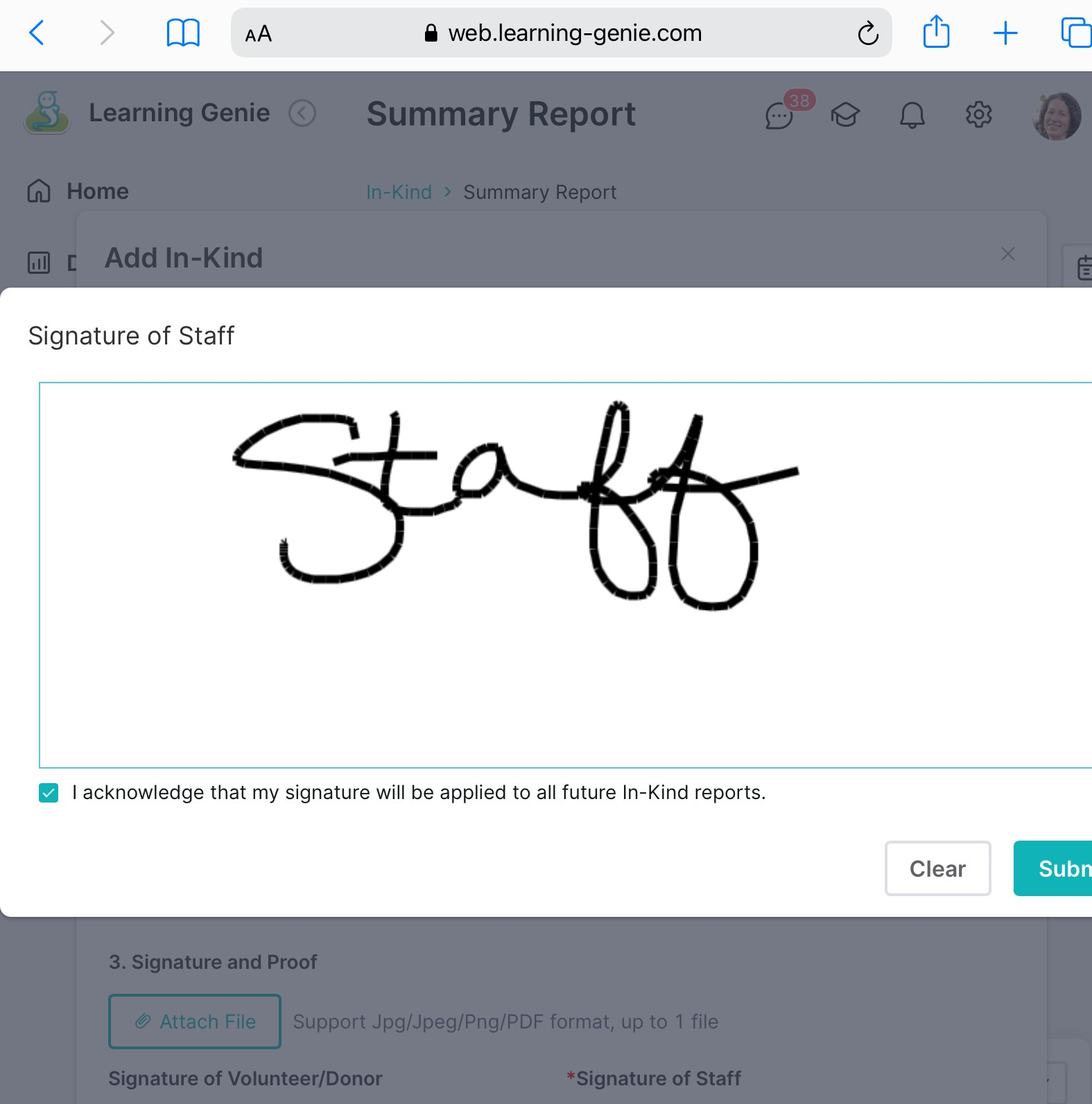 